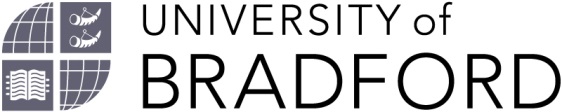 UK Guardian confirmation for Applicants who will be under the age of 18 on Commencement of their Programme of StudyTo be completed by the appointed UK guardian:I confirm that I have received a copy of the University of Bradford’s Safeguarding Policy and Procedures (https://www.bradford.ac.uk/media-v8/site/about-us/Safeguarding-Policy-and-Procedures.pdf) and have read and understood Appendix D of the Policy (in particular points 6 and 7 which list the guardian responsibilities) and am happy to act as guardian for the above student while in the UK.As the appointed UK guardian for the above student, I understand that I must be accessible to the student and to the University should the need arise.  I will act on the parents’ behalf until the student’s 18th birthday.I confirm that I live locally to the University.Signed:……………………………………………………………	Date: ………………….Name of Applicant:Date of Birth:UB Number:Name of UK Guardian:Address:Contact Telephone Number: